AVID FAMILY END OF YEAR SurveyDIRECTIONS:  Please complete the following survey by using the strongly disagree (1) to strongly agree (5) scale.  ___5!!___ EX.  Franklin Middle School is AWESOME! ( The 5 says that I strongly agree with this statement!)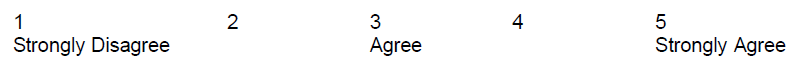 ________ 1.  I feel my student is supported by their AVID teacher.________ 2.  I feel that AVID is a big part of this building.________ 3.  I feel that AVID has helped my student academically.________ 4.  I feel that AVID has helped my student organizationally.DIRECTIONS:  Please circle the things you would like to know more about for next year.Tutorials (TRF)Binder ChecksCornell Notes (C-Notes)Homework HelpTutoringFAFSASummer ProgramsSummer SchoolHigh SchoolDIRECTIONS:   Please circle the topics below that you would like to be part of developing next year.Community Service ProjectsMath TutoringReading TutoringSpanish/French TutoringField TripsSpeakersDIRECTIONS:  Please give your honest feedback to help us improve AVID at Franklin in the future.The best part about AVID is ____________________________________________________________________
_________________________________________________________________________________________________________________________________________________________________________________________________________________________________________________________________________________.Some things I would like to see improved or added to AVID include ____________________________________
_________________________________________________________________________________________________________________________________________________________________________________________________________________________________________________________________________________.